Институт истории, археологии и этнографии ДВО РАНДальневосточное отделение Российского исторического обществаПРОГРАММАXVIII сессии археологов Дальнего Востока(13-14 мая 2019 г.)(посвящается 100-летию российской академической археологии)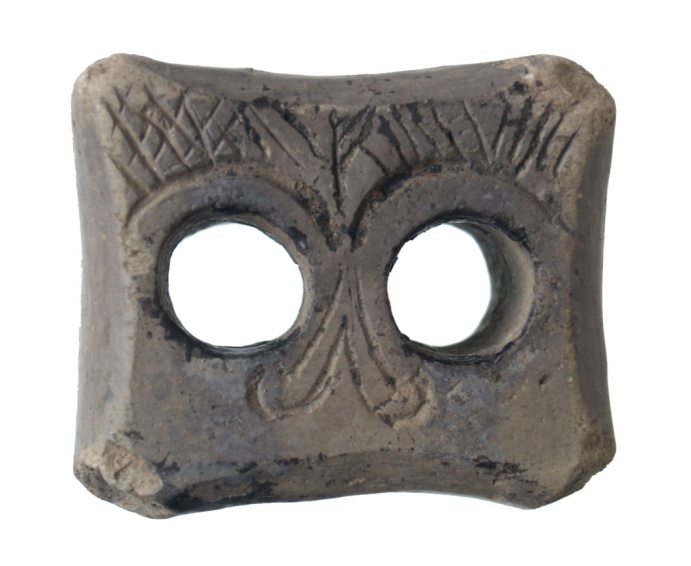 Владивосток2019ОРГАНИЗАЦИОННЫЙ КОМИТЕТПредседатель оргкомитета:чл.-корр. РАН Крадин Н.Н.Зам. Председателя оргкомитета:к.и.н., в.н.с., Гельман Е.И.Ученый секретарь:к.и.н. Асташенкова Е.В. Члены оргкомитета:к.и.н. Бакшеева С.А.к.и.н. Пискарева Я.Е. к.и.н. Сергушева Е.А.Белова И.В. Боруруева А.А.Дорофеева Н.А. Шаповалов Е.Ю.13 маярегистрация 9.45-10.00Открытие конференции10.00-10.20Приветствие зам.директора Института к.и.н. Н.А. КлюеваПриветствие зам.директора Института к.и.н. А.Е. СавченкоУтреннее заседание10.20 – 13.30Пленарные доклады10.20-10.40 Дьякова О.В. (ИИАЭ ДВО РАН, г. Владивосток) Приморье в монгольское время10.40-11.00 Мандрыка П.В., Сенотрусова П.О. (Сибирский федеральный университет, г. Красноярск) Пинчуга-6 –  новый могильник середины I тыс. н.э. в Нижнем Приангарье11.00-11.20 Ивлиев А.Л. (ИИАЭ ДВО РАН, г. Владивосток) Бохаеведение на современном этапеТЕОРЕТИЧЕСКИЕ ПОДХОДЫ И ЕСТЕСТВЕННОНАУЧНЫЕ МЕТОДЫ В АРХЕОЛОГИИ11.30-11.45 Бессонова Е.А., Зверев С.А, Теличко А.С.  (ТОИ ДВО РАН, г. Владивосток) Новые данные о структуре культурного слоя Краскинского городища11.45-12.00 Пантюхина И.Е., Вострецов Ю.Е. (ИИАЭ ДВО РАН, г. Владивосток) Методы реконструкции палеодиет: сравнительный анализКофе-брэйк 12.00-12.3012.30-12.45 Симухин А.И. (ИМБТ СО РАН, г. Улан-Удэ, Новосибирский государственный университет, г. Новосибирск) Бадад – новый памятник наскального искусства Западного Забайкалья: технология бесконтактного документирования12.45-13.00 Жущиховская И.С.1, Никитин Ю.Г.1, Буравлев И.Ю.2 (1ИИАЭ ДВО РАН, 2Институт химии ДВО РАН, г. Владивосток) Физико-химические исследования керамических литейных форм из памятника Круглая Долина (предварительные результаты)13.00-13.15 Ковалев В.С.1,2, Казаков В.В.1, Симухин А.И.1,3,  Лбова Л.В.1 (1Новосибирский государственный университет, 2Институт археологии и этнографии СО РАН, г. Новосибирск, 3ИМБТ СО РАН, г. Улан-Удэ) Методика полуавтоматического построения прорисовок изображений с использованием 3D моделирования на примере Тамчинского оленного камня 13.15-13.30 Еловская О.А.1, Вострецов Ю.Е.2, Раков В.А.1 (1ТОИ ДВО РАН, г. Владивосток, 2ИИАЭ ДВО РАН, г. Владивосток) Фауна беспозвоночных прибрежной зоны залива Посьета в период неолита (по материалам раскопок археологического памятника Зайсановка-7Обед 13.30-14.30Экскурсия в музей археологии этнографии ИИАЭ ДВО РАН13 мая Вечернее заседание14.30-17.45СИБИРЬ, ДАЛЬНИЙ ВОСТОК И АМЕРИКА В ЭПОХУ КАМНЯ И ПАЛЕОМЕТАЛЛА14.30-14.45 Белова И.В., Сидоренко Е.В. (ИИАЭ ДВО РАН, г. Владивосток) Проблемы изучения синегайской культуры14.45-15.00 Морева О.Л., Кудряшов Д.Г. (ООО «Научно-производственный центр историко-культурной экспертизы», г. Владивосток) Этапы заселения памятника Черепаха-13 в эпоху палеометалла.15.00-15.15 Ташак В.И. (ИМБТ СО РАН, г. Улан-Удэ) Слоистая Скала – новое археологическое местонахождение в Забайкалье15.15-15.30 Прокопец С.Д.1, Симухин А.И.2, Крадин Н.Н.1 (1ИИАЭ ДВО РАН, г. Владивосток, 2ИМБТ СО РАН, г. Улан-Удэ, Новосибирский государственный университет, г. Новосибирск) К вопросу о строительных горизонтах Иволгинского городищаКофе-брэйк 15.30-16.0016.00-16.15 Дьяконов В.М. (Институт гуманитарных исследований и проблем малочисленных народов Севера СО РАН, г. Якутск) Взаимовлияния археологических культур Якутии и сопредельных территорий Дальнего Востока в каменном веке и ранних металлах16.15-16.30 Дорофеева Н.А. (ИИАЭ ДВО РАН, г. Владивосток) Костяные орудия эпохи палеометалла (по материалам памятника Перевозная-2)16.30-16.45 Клюев Н.А., Сидоренко Е.В., Слепцов И.Ю., Татарников В.А. (ИИАЭ ДВО РАН, г. Владивосток) Ювелирное дело в эпоху палеометалла (по материалам археологических памятников Приморья)16.45-17.00 Попов А.Н. (ДВФУ, г. Владивосток) Первая российская археологическая экспедиция в Южной Америке: предварительные результаты исследований прибрежных памятников на п-ве Санта-Елена (Эквадор)17.00-17.15 Голохвастов М.В. (ИИАЭ ДВО РАН, г. Владивосток) Укрепления польцевской культуры в Приморье17.15-17.30 Дерюгин В.А. (ШИГН, ДВФУ, г. Владивосток) Сахалинский штрих к характеристике керамики какорминской группыОбсуждение докладов14 маяУтреннее заседание10.00 – 13.00ДАЛЬНИЙ ВОСТОК И ЦЕНТРАЛЬНАЯ АЗИЯ В СРЕДНИЕ ВЕКА10.00-10.15 Болдин В.И., Никитин Ю.Г. (ИИАЭ ДВО РАН, г. Владивосток) Хозяйственные постройки бохайских памятников10.15-10.30 Кудинова М.А. (Пекинский университет, г. Пекин) Изделия полихромного стиля на территории Китая10.30-10.45 Ташак В.И., Антонова Ю.Е. (ИМБТ СО РАН, г. Улан-Удэ) К вопросу о возрасте ритуально-культового археологического местонахождения Шамхаг-Байсан в Окинской котловине (Саяны)10.45-11.00 Пискарева Я.Е. (ИИАЭ ДВО РАН, г. Владивосток) Мохэская керамика Краскинского городища11.00-11.15 Гельман Е.И., Асташенкова Е.В. (ИИАЭ ДВО РАН, г. Владивосток) Архитектурные украшения и периодизация Краскинского городища11.15-11.30 Крадин Н.Н.1, Бакшеева С.Е.1, Ковычев Е.В.2, Харинский А.В.3, Прокопец С.Д.1 (1ИИАЭ ДВО РАН, г. Владивосток, 2Забайкальский государственный университет, г. Чита, 3ИРНИТУ, г. Иркутск) Итоги работы российско-монгольской экспедиции на территории Забайкальского края 2008-2018 гг.Кофе-брэйк 11.30-12.0012.00-12.15 Васильева Т.А. (ИИАЭ ДВО РАН, г. Владивосток) 20 лет исследований на Екатериновском городище12.15-12.30 Шавкунов В.Э. (ИИАЭ ДВО РАН, г. Владивосток) Северо-восточные ворота Ауровского городища12.30-12.45 Боруруева А.А. (ИИАЭ ДВО РАН, г. Владивосток) Новые керамические комплексы в районе с. Сергеевка (Приморский край, Партизанский район)12.45-13.00 Саяпина И.В. (ИИАЭ ДВО РАН, г. Владивосток) Каменные платформы Приморья13.00-13.15 Краминцев В.А.1, Ласкин А.Р.1, Соболева А.С.2, Соболев А.Е.3 (1Хабаровский краевой центр охраны памятников истории и культуры, г. Хабаровск, 2ИИАЭ ДВО РАН, г. Владивосток, 3МГАУ Музей истории города Хабаровска, г. Хабаровск) Керамические комплексы памятников Федоровка-1 и Федоровский могильник13.15-13.30 Лещенко Н.В., Никитин Ю.Г. (ИИАЭ ДВО РАН, г. Владивосток) Новые материалы по обработке кости с поселения Чернятино-2 в Приморье.Обсуждение докладовОбед 13.30-14.30Экскурсия в Музей ДВФУЭкскурсия в музей им. АрсеньеваПодведение итогов конференции. Принятие рекомендаций. Начало в 17.0015 маяэкскурсия на военные укрепления (форты) г. Владивостока(о. Русский)16 мая10.00 – 14.00V научный семинар «Мультидисциплинарные исследования в археологии:хронология, периодизация и культурная интерпретация археологических памятников»10.00-10.15 Ивлиев А.Л. (ИИАЭ ДВО РАН, г. Владивосток) Особенности изучения средневекового нумизматического материала на Востоке Азии 10.15-10.30 Гельман Е.И.1, Омелько В.Е.2 (1ИИАЭ ДВО РАН, г. Владивосток, 2 лаб. териологии Федерального научного центра биоразнообразия наземной биоты Восточной Азии ДВО РАН, г. Владивосток) Животноводство и охота в экономике Краскинского городища10.30-10.45 Еловская О.А.1, Морева О.Л.2, Раков В.А.1 (1ТОИ ДВО РАН, г. Владивосток; 2ООО «Научно-производственный центр историко-культурной экспертизы», г. Владивосток) Промысловые моллюски в раковинной куче поселения Перевозная-210.45-11.00 Крупянко А.А. (ООО «Научно-производственный центр историко-культурной экспертизы», г. Владивосток) К вопросу о хронологической атрибуции ОАН Красная Сопка II11.00-11.15 Маликов А.С. (ТОИ ДВО РАН, г. Владивосток) Особенности рельефа Краскинского городища11.15-11.30 Никитин Ю.Г. (ИИАЭ ДВО РАН, г. Владивосток) Погребения по обряду трупосожжения могильника Чернятино-5Кофе-брэйк 11.30-12.0012.00-12.15 Пантюхина И.Е. (ИИАЭ ДВО РАН, г. Владивосток) Проблема разделения зерен крахмала у близких видов и опыт применения12.15-12.30 Пискарева Я.Е. 1, Асташенкова Е.В. 1, Ивлиев А.Л. 1, Прокопец С.Д.1, Сергушева Е.А. 1, Лящевская М.С., Пшеничникова Н.Ф., Макаревич Р.А., 2, Базарова В.Б. 2 (1ИИАЭ ДВО РАН, г. Владивосток, 2ТИГ ДВО РАН, г. Владивосток) Итоги исследований на Новоселищенском городище (Ханкайский район)12.30-12.45 Шавкунов В.Э. (ИИАЭ ДВО РАН, г. Владивосток) О бронзовой бирке из Приморья и племени тели12.45-13.00 Хе Юймен (ИИАЭ ДВО РАН, г. Владивосток) Общая характеристика бохайских жилищ (по материалам археологических памятников КНР)13.00-13.15 Раков В.А.1, Горбунов С.В.2 (ТОИ ДВО РАН, г. Владивосток, Тымовский краеведческий музей, Сахалинская обл.) Технологии добычи водных биологических ресурсов сахалинскими айнами в XIII-XIX вв.13.15-13.30 Коптева Ю.А. (ЦНБ ДВО РАН, г. Владивосток) Закладки читателей в книгах ЦНБ ДВО РАН13.30-13.45 Кушнарев Н.Е. (ИИАЭ ДВО РАН, г. Владивосток) Методика расчетов затрат топливных ресурсов для жилищ с очагом открытого типа и перспективы изучения топливного фактора в палеоэкологии Западного ПриамурьяОбсуждение докладов и подведение итогов семинара